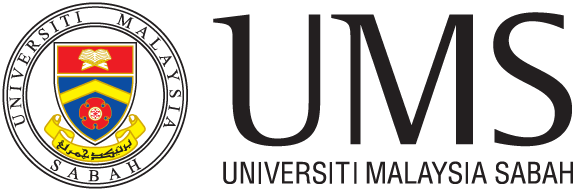 LOG BOOKINDUSTRIAL TRAINING SESSION 1-2022/2023WEEK 1Tasks			: ________________________________________________________________________________Expected Outcomes	: ________________________________________________________________________________			  ________________________________________________________________________________Student’s comments:________________________________________________________________________________________________________________________________________________________________________________________________________________________________________________________________________________________________________________________________________________________________________________________________________________________________________Name of Student:_____________________________________________________Matric Number:_____________________________________________________Programme:HC12 / HC13Name of Academic Supervisor:_____________________________________________________Organisation Information Name of Organisation:_____________________________________________________Name of Industrial Supervisor:_____________________________________________________Post:_____________________________________________________Email :_____________________________________________________Contact Number:_____________________________________________________Date of Industrial Training:start ______________________      end ____________________DAY/DATEACTIVITIES /TASKSINDUSTRIAL SUPERVISOR’S COMMENTSMONDAY__ /__ /__TUESDAY__ /__ /__WEDNESDAY__ /__ /__THURSDAY__ /__ /__FRIDAY__ /__ /__SATURDAY__ /__ /__SUNDAY__ /__ /__Industrial Supervisor’s SignatureDate :	Official Organisation Stamp